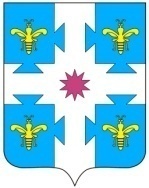 О распределении субсидий из районного бюджета Козловского района Чувашской  Республики  на проведение капитального ремонта источников водоснабжения (водонапорных башен и водозаборных скважин) в населенных пунктах , на 2021 год В соответствии с постановлением Кабинета Министров Чувашской  Республики  от 22 апреля 2021 г. № 152 "О распределении субсидий из республиканского бюджета Чувашской  Республики  бюджетам муниципальных районов и бюджетам  городских округов на проведение капитального ремонта источников водоснабжения (водонапорных башен и водозаборных скважин) в населенных пунктах" администрация Козловского района  Чувашской Республики  п о с т а н о в л я е т:          1. Утвердить  прилагаемое  распределение субсидий  из районного бюджета Козловского района Чувашской  Республики  на проведение  капитального ремонта источников водоснабжения (водонапорных башен и водозаборных скважин) в населенных пунктах, на 2021 год.         2. Финансовому отделу администрации  Козловского района Чувашской  Республики  внести изменения в сводную бюджетную роспись районного бюджета Козловского района Чувашской  Республики на 2021 год. Глава администрации Козловского района								Ф.Р.Искандаров                 Утвержденопостановлением администрации Козловского районаЧувашской Республикиот  «_27 » апреля 2021 г.  №  201___РАСПРЕДЕЛЕНИЕ субсидий  из районного бюджета Козловского района Чувашской  Республики    на проведение  капитального ремонта источников водоснабжения (водонапорных башен и водозаборных скважин) в населенных пунктах, на 2021 год.(тыс. руб.)№ п/пНаименования Сумма, всего1.Козловский район7768,482.Аттиковское сельское2019,823.Козловское городское1045,604.Тюрлеминское сельское2297,355.Янгильдинское сельское887,57ИТОГО14018,82